Nota: si hay información requerida en este formato que no corresponda a su estudio clínico, marque la opción NA (no aplica).  Asimismo, si usted considera importante alguna información que no se solicita aquí, puede agregarla al final del formato.Marzo 20181.  INFORMACION GENERAL DEL ESTUDIO1.  INFORMACION GENERAL DEL ESTUDIO1.  INFORMACION GENERAL DEL ESTUDIO1.  INFORMACION GENERAL DEL ESTUDIO1.  INFORMACION GENERAL DEL ESTUDIO1.  INFORMACION GENERAL DEL ESTUDIO1.  INFORMACION GENERAL DEL ESTUDIO1.  INFORMACION GENERAL DEL ESTUDIO1.  INFORMACION GENERAL DEL ESTUDIOTítulo del estudio:Título del estudio:Título del estudio:Título del estudio:Título del estudio:Título del estudio:Título del estudio:Título del estudio:Título del estudio:Nombre Investigador Responsable: Nombre Investigador Responsable: Nombre Investigador Responsable: Nombre Investigador Responsable: Nombre Investigador Responsable: Nombre Investigador Responsable: Nombre Investigador Responsable: Nombre Investigador Responsable: Nombre Investigador Responsable: Institución/Centro en que se realiza el estudio:Institución/Centro en que se realiza el estudio:Institución/Centro en que se realiza el estudio:Institución/Centro en que se realiza el estudio:Institución/Centro en que se realiza el estudio:Institución/Centro en que se realiza el estudio:Institución/Centro en que se realiza el estudio:Institución/Centro en que se realiza el estudio:Institución/Centro en que se realiza el estudio:Unidad/Departamento/Servicio:Unidad/Departamento/Servicio:Unidad/Departamento/Servicio:Unidad/Departamento/Servicio:Unidad/Departamento/Servicio:Unidad/Departamento/Servicio:Unidad/Departamento/Servicio:Unidad/Departamento/Servicio:Unidad/Departamento/Servicio:Teléfono Investigador Responsable:Teléfono Investigador Responsable:Teléfono Investigador Responsable:Teléfono Investigador Responsable:Teléfono Investigador Responsable:Teléfono Investigador Responsable:Teléfono Investigador Responsable:Teléfono Investigador Responsable:Teléfono Investigador Responsable:Correo electrónico Investigador Responsable:Correo electrónico Investigador Responsable:Correo electrónico Investigador Responsable:Correo electrónico Investigador Responsable:Correo electrónico Investigador Responsable:Correo electrónico Investigador Responsable:Correo electrónico Investigador Responsable:Correo electrónico Investigador Responsable:Correo electrónico Investigador Responsable:Patrocinador (si fuere el caso):Patrocinador (si fuere el caso):Patrocinador (si fuere el caso):Patrocinador (si fuere el caso):Patrocinador (si fuere el caso):Patrocinador (si fuere el caso):Patrocinador (si fuere el caso):Patrocinador (si fuere el caso):Patrocinador (si fuere el caso):CEC que aprobó el estudio:                                                                                               Fecha aprobación:CEC que aprobó el estudio:                                                                                               Fecha aprobación:CEC que aprobó el estudio:                                                                                               Fecha aprobación:CEC que aprobó el estudio:                                                                                               Fecha aprobación:CEC que aprobó el estudio:                                                                                               Fecha aprobación:CEC que aprobó el estudio:                                                                                               Fecha aprobación:CEC que aprobó el estudio:                                                                                               Fecha aprobación:CEC que aprobó el estudio:                                                                                               Fecha aprobación:CEC que aprobó el estudio:                                                                                               Fecha aprobación:Fecha de inicio del estudio:                                                                                                Fecha de término del estudio:Fecha de inicio del estudio:                                                                                                Fecha de término del estudio:Fecha de inicio del estudio:                                                                                                Fecha de término del estudio:Fecha de inicio del estudio:                                                                                                Fecha de término del estudio:Fecha de inicio del estudio:                                                                                                Fecha de término del estudio:Fecha de inicio del estudio:                                                                                                Fecha de término del estudio:Fecha de inicio del estudio:                                                                                                Fecha de término del estudio:Fecha de inicio del estudio:                                                                                                Fecha de término del estudio:Fecha de inicio del estudio:                                                                                                Fecha de término del estudio:Póliza de seguro de responsabilidad civil por ensayos clínicos:Póliza de seguro de responsabilidad civil por ensayos clínicos:Póliza de seguro de responsabilidad civil por ensayos clínicos:Póliza de seguro de responsabilidad civil por ensayos clínicos:Póliza de seguro de responsabilidad civil por ensayos clínicos:Póliza de seguro de responsabilidad civil por ensayos clínicos:Póliza de seguro de responsabilidad civil por ensayos clínicos:Póliza de seguro de responsabilidad civil por ensayos clínicos:Póliza de seguro de responsabilidad civil por ensayos clínicos:Observaciones:Observaciones:Observaciones:Observaciones:Observaciones:Observaciones:Observaciones:Observaciones:Observaciones:2.  INSPECCION2.  INSPECCION2.  INSPECCION2.  INSPECCION2.  INSPECCION2.  INSPECCION2.  INSPECCION2.  INSPECCION2.  INSPECCIONVisita N°    Fecha    Fecha    Fecha    FechahorahoraObservacionesObservacionesdíamesmesañodesdehastaPersona informante inspección:Persona informante inspección:Persona informante inspección:Persona informante inspección:Persona informante inspección:Persona informante inspección:Persona informante inspección:Persona informante inspección:Persona informante inspección:  Cargo:  Cargo:  Cargo:correo electrónico:correo electrónico:correo electrónico:correo electrónico:correo electrónico:Teléfono:Ir estuvo presente en las visitas de inspección     SI                       NO   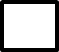 Ir estuvo presente en las visitas de inspección     SI                       NO   Ir estuvo presente en las visitas de inspección     SI                       NO   Ir estuvo presente en las visitas de inspección     SI                       NO   Ir estuvo presente en las visitas de inspección     SI                       NO   Ir estuvo presente en las visitas de inspección     SI                       NO   Ir estuvo presente en las visitas de inspección     SI                       NO   Ir estuvo presente en las visitas de inspección     SI                       NO   Ir estuvo presente en las visitas de inspección     SI                       NO   Observaciones:Observaciones:Observaciones:Observaciones:Observaciones:Observaciones:Observaciones:Observaciones:Observaciones:3.  EQUIPO DE INVESTIGACION3.  EQUIPO DE INVESTIGACION3.  EQUIPO DE INVESTIGACION3.  EQUIPO DE INVESTIGACION3.  EQUIPO DE INVESTIGACION3.  EQUIPO DE INVESTIGACION3.  EQUIPO DE INVESTIGACION3.  EQUIPO DE INVESTIGACION3.  EQUIPO DE INVESTIGACION3.  EQUIPO DE INVESTIGACION3.  EQUIPO DE INVESTIGACION3.  EQUIPO DE INVESTIGACIONApellido Apellido 2NombreProfesióncargo en el equipoN°horascomprometidasal estud CV abreviadoCertificadosCertificadosCertificadosObservacionesApellido Apellido 2NombreProfesióncargo en el equipoN°horascomprometidasal estud CV abreviadotítuloprofesionalespecialidadBPCHa habido modificación en el equipo:         SI                          NOHa habido modificación en el equipo:         SI                          NOHa habido modificación en el equipo:         SI                          NOHa habido modificación en el equipo:         SI                          NOHa habido modificación en el equipo:         SI                          NOHa habido modificación en el equipo:         SI                          NOHa habido modificación en el equipo:         SI                          NOHa habido modificación en el equipo:         SI                          NOHa habido modificación en el equipo:         SI                          NOHa habido modificación en el equipo:         SI                          NOHa habido modificación en el equipo:         SI                          NOHa habido modificación en el equipo:         SI                          NOSi ha habido modificación explique en qué consistió, razones y la fecha de notificación al CEC:Si ha habido modificación explique en qué consistió, razones y la fecha de notificación al CEC:Si ha habido modificación explique en qué consistió, razones y la fecha de notificación al CEC:Si ha habido modificación explique en qué consistió, razones y la fecha de notificación al CEC:Si ha habido modificación explique en qué consistió, razones y la fecha de notificación al CEC:Si ha habido modificación explique en qué consistió, razones y la fecha de notificación al CEC:Si ha habido modificación explique en qué consistió, razones y la fecha de notificación al CEC:Si ha habido modificación explique en qué consistió, razones y la fecha de notificación al CEC:Si ha habido modificación explique en qué consistió, razones y la fecha de notificación al CEC:Si ha habido modificación explique en qué consistió, razones y la fecha de notificación al CEC:Si ha habido modificación explique en qué consistió, razones y la fecha de notificación al CEC:Si ha habido modificación explique en qué consistió, razones y la fecha de notificación al CEC:4.  ETAPA EN QUE SE ENCUENTRA EL ESTUDIO4.  ETAPA EN QUE SE ENCUENTRA EL ESTUDIO4.  ETAPA EN QUE SE ENCUENTRA EL ESTUDIO4.  ETAPA EN QUE SE ENCUENTRA EL ESTUDIO4.  ETAPA EN QUE SE ENCUENTRA EL ESTUDIO4.  ETAPA EN QUE SE ENCUENTRA EL ESTUDIOESTADO DE EJECUCION DEL ESTUDIOESTADO DE EJECUCION DEL ESTUDIOESTADO DE EJECUCION DEL ESTUDIOPor iniciarEn ejecuciónEn cierreSuspendidoSuspendido  ConcluidoPreselecciónEnrolamientoTratamientoSeguimiento Observaciones Observaciones Observaciones Observaciones Observaciones Observaciones Observaciones Observaciones Observaciones Observaciones5.  REVISION DE LOS REGISTROS DEL ESTUDIO.  DOCUMENTACION Y MANEJO DE ARCHIVOS5.  REVISION DE LOS REGISTROS DEL ESTUDIO.  DOCUMENTACION Y MANEJO DE ARCHIVOS5.  REVISION DE LOS REGISTROS DEL ESTUDIO.  DOCUMENTACION Y MANEJO DE ARCHIVOS5.  REVISION DE LOS REGISTROS DEL ESTUDIO.  DOCUMENTACION Y MANEJO DE ARCHIVOS5.  REVISION DE LOS REGISTROS DEL ESTUDIO.  DOCUMENTACION Y MANEJO DE ARCHIVOS5.  REVISION DE LOS REGISTROS DEL ESTUDIO.  DOCUMENTACION Y MANEJO DE ARCHIVOS5.  REVISION DE LOS REGISTROS DEL ESTUDIO.  DOCUMENTACION Y MANEJO DE ARCHIVOS5.  REVISION DE LOS REGISTROS DEL ESTUDIO.  DOCUMENTACION Y MANEJO DE ARCHIVOS5.  REVISION DE LOS REGISTROS DEL ESTUDIO.  DOCUMENTACION Y MANEJO DE ARCHIVOS5.  REVISION DE LOS REGISTROS DEL ESTUDIO.  DOCUMENTACION Y MANEJO DE ARCHIVOS5.  REVISION DE LOS REGISTROS DEL ESTUDIO.  DOCUMENTACION Y MANEJO DE ARCHIVOS5.  REVISION DE LOS REGISTROS DEL ESTUDIO.  DOCUMENTACION Y MANEJO DE ARCHIVOS5.  REVISION DE LOS REGISTROS DEL ESTUDIO.  DOCUMENTACION Y MANEJO DE ARCHIVOS5.  REVISION DE LOS REGISTROS DEL ESTUDIO.  DOCUMENTACION Y MANEJO DE ARCHIVOS5.  REVISION DE LOS REGISTROS DEL ESTUDIO.  DOCUMENTACION Y MANEJO DE ARCHIVOS5.  REVISION DE LOS REGISTROS DEL ESTUDIO.  DOCUMENTACION Y MANEJO DE ARCHIVOS5.  REVISION DE LOS REGISTROS DEL ESTUDIO.  DOCUMENTACION Y MANEJO DE ARCHIVOS5.  REVISION DE LOS REGISTROS DEL ESTUDIO.  DOCUMENTACION Y MANEJO DE ARCHIVOS5.  REVISION DE LOS REGISTROS DEL ESTUDIO.  DOCUMENTACION Y MANEJO DE ARCHIVOSSISI NO NO NA NA NADescribirDescribirDescribirDescribirDescribirDescribir5.1.  Ubicación adecuada5.1.  Ubicación adecuada5.1.  Ubicación adecuada5.1.  Ubicación adecuada5.1.  Ubicación adecuada5.1.  Ubicación adecuada5.2.  Confidencialidad garantizada:5.2.  Confidencialidad garantizada:5.2.  Confidencialidad garantizada:5.2.  Confidencialidad garantizada:5.2.  Confidencialidad garantizada:5.2.  Confidencialidad garantizada:5.3.  Declaración almacenamiento de la         información del estudio5.3.  Declaración almacenamiento de la         información del estudio5.3.  Declaración almacenamiento de la         información del estudio5.3.  Declaración almacenamiento de la         información del estudio5.3.  Declaración almacenamiento de la         información del estudio5.3.  Declaración almacenamiento de la         información del estudio5.4.  Nombre responsable confidencialidad:   5.4.  Nombre responsable confidencialidad:   5.4.  Nombre responsable confidencialidad:   5.4.  Nombre responsable confidencialidad:   5.4.  Nombre responsable confidencialidad:   5.4.  Nombre responsable confidencialidad:   5.4.  Nombre responsable confidencialidad:   5.4.  Nombre responsable confidencialidad:   5.4.  Nombre responsable confidencialidad:   5.4.  Nombre responsable confidencialidad:   5.4.  Nombre responsable confidencialidad:   5.4.  Nombre responsable confidencialidad:   5.4.  Nombre responsable confidencialidad:   5.4.  Nombre responsable confidencialidad:   5.4.  Nombre responsable confidencialidad:   5.4.  Nombre responsable confidencialidad:   5.4.  Nombre responsable confidencialidad:   5.4.  Nombre responsable confidencialidad:   5.4.  Nombre responsable confidencialidad:   5.5.  Protocolo Estudio5.5.  Protocolo EstudioVersiónVersiónFechaFechaFecha5.6.  Autorización del director del centro5.6.  Autorización del director del centro5.6.  Autorización del director del centro5.6.  Autorización del director del centro5.6.  Autorización del director del centro5.6.  Autorización del director del centro5.6.  Autorización del director del centro5.7.  Autorización del Jefe de Servicio5.7.  Autorización del Jefe de Servicio5.7.  Autorización del Jefe de Servicio5.7.  Autorización del Jefe de Servicio5.7.  Autorización del Jefe de Servicio5.7.  Autorización del Jefe de Servicio5.7.  Autorización del Jefe de Servicio5.8.  Compromiso del investigador5.8.  Compromiso del investigador5.8.  Compromiso del investigador5.8.  Compromiso del investigador5.8.  Compromiso del investigador5.8.  Compromiso del investigador5.8.  Compromiso del investigador5.9.  CV Abreviado IR5.9.  CV Abreviado IR5.9.  CV Abreviado IR5.9.  CV Abreviado IR5.9.  CV Abreviado IR5.9.  CV Abreviado IR5.9.  CV Abreviado IR5.10. Documentos y aprobaciones CEC  CSM:5.10. Documentos y aprobaciones CEC  CSM:5.10. Documentos y aprobaciones CEC  CSM:5.10. Documentos y aprobaciones CEC  CSM:5.10. Documentos y aprobaciones CEC  CSM:5.10. Documentos y aprobaciones CEC  CSM:5.10. Documentos y aprobaciones CEC  CSM:5.10.1. Acta (carta) de aprobación estudio por             CEC CSM 5.10.1. Acta (carta) de aprobación estudio por             CEC CSM 5.10.1. Acta (carta) de aprobación estudio por             CEC CSM 5.10.1. Acta (carta) de aprobación estudio por             CEC CSM 5.10.1. Acta (carta) de aprobación estudio por             CEC CSM 5.10.1. Acta (carta) de aprobación estudio por             CEC CSM 5.10.1. Acta (carta) de aprobación estudio por             CEC CSM 5.10.2. Lista de delegación de funciones             actualizada/fechada/firmada5.10.2. Lista de delegación de funciones             actualizada/fechada/firmada5.10.2. Lista de delegación de funciones             actualizada/fechada/firmada5.10.2. Lista de delegación de funciones             actualizada/fechada/firmada5.10.2. Lista de delegación de funciones             actualizada/fechada/firmada5.10.2. Lista de delegación de funciones             actualizada/fechada/firmada5.10.2. Lista de delegación de funciones             actualizada/fechada/firmada5.10.3. Formulario de Consentimiento             Informado (timbre, fecha, firma CEC)5.10.3. Formulario de Consentimiento             Informado (timbre, fecha, firma CEC)5.10.3. Formulario de Consentimiento             Informado (timbre, fecha, firma CEC)5.10.3. Formulario de Consentimiento             Informado (timbre, fecha, firma CEC)5.10.3. Formulario de Consentimiento             Informado (timbre, fecha, firma CEC)5.10.3. Formulario de Consentimiento             Informado (timbre, fecha, firma CEC)5.10.3. Formulario de Consentimiento             Informado (timbre, fecha, firma CEC)5.10.4. Dispensa Consentimiento Informado            (timbre, fecha, firma CEC)5.10.4. Dispensa Consentimiento Informado            (timbre, fecha, firma CEC)5.10.4. Dispensa Consentimiento Informado            (timbre, fecha, firma CEC)5.10.4. Dispensa Consentimiento Informado            (timbre, fecha, firma CEC)5.10.4. Dispensa Consentimiento Informado            (timbre, fecha, firma CEC)5.10.4. Dispensa Consentimiento Informado            (timbre, fecha, firma CEC)5.10.4. Dispensa Consentimiento Informado            (timbre, fecha, firma CEC)5.10.5. Carta Resguardo de Confidencialidad   5.10.5. Carta Resguardo de Confidencialidad   5.10.5. Carta Resguardo de Confidencialidad   5.10.5. Carta Resguardo de Confidencialidad   5.10.5. Carta Resguardo de Confidencialidad   5.10.5. Carta Resguardo de Confidencialidad   5.10.5. Carta Resguardo de Confidencialidad   5.10.6. Encuesta, cuestionario, otro instrumento            para recolección de datos (timbre, fecha,            firma CEC)5.10.6. Encuesta, cuestionario, otro instrumento            para recolección de datos (timbre, fecha,            firma CEC)5.10.6. Encuesta, cuestionario, otro instrumento            para recolección de datos (timbre, fecha,            firma CEC)5.10.6. Encuesta, cuestionario, otro instrumento            para recolección de datos (timbre, fecha,            firma CEC)5.10.6. Encuesta, cuestionario, otro instrumento            para recolección de datos (timbre, fecha,            firma CEC)5.10.6. Encuesta, cuestionario, otro instrumento            para recolección de datos (timbre, fecha,            firma CEC)5.10.6. Encuesta, cuestionario, otro instrumento            para recolección de datos (timbre, fecha,            firma CEC)5.10.7. Listado actualizado de miembros             participantes del Comité de Ética5.10.7. Listado actualizado de miembros             participantes del Comité de Ética5.10.7. Listado actualizado de miembros             participantes del Comité de Ética5.10.7. Listado actualizado de miembros             participantes del Comité de Ética5.10.7. Listado actualizado de miembros             participantes del Comité de Ética5.10.7. Listado actualizado de miembros             participantes del Comité de Ética5.10.7. Listado actualizado de miembros             participantes del Comité de Ética5.10.8. Comunicaciones con el Comité de Ética5.10.8. Comunicaciones con el Comité de Ética5.10.8. Comunicaciones con el Comité de Ética5.10.8. Comunicaciones con el Comité de Ética5.10.8. Comunicaciones con el Comité de Ética5.10.8. Comunicaciones con el Comité de Ética5.10.8. Comunicaciones con el Comité de Ética5.10.9. Otras informaciones enviadas5.10.9. Otras informaciones enviadas5.10.9. Otras informaciones enviadas5.10.9. Otras informaciones enviadas5.10.9. Otras informaciones enviadas5.10.9. Otras informaciones enviadas5.10.9. Otras informaciones enviadas5.10.10. Informes Parciales5.10.10. Informes Parciales5.10.10. Informes Parciales5.10.10. Informes Parciales5.10.10. Informes Parciales5.10.10. Informes Parciales5.10.10. Informes Parciales5.10.11. Informe Final5.10.11. Informe Final5.10.11. Informe Final5.10.11. Informe Final5.10.11. Informe Final5.10.11. Informe Final5.10.11. Informe Final6.0.    LISTADO DE SUJETOS:6.0.    LISTADO DE SUJETOS:6.0.    LISTADO DE SUJETOS:6.0.    LISTADO DE SUJETOS:6.0.    LISTADO DE SUJETOS:6.0.    LISTADO DE SUJETOS:6.0.    LISTADO DE SUJETOS:6.1. Número de pacientes seleccionados6.1. Número de pacientes seleccionados6.1. Número de pacientes seleccionados6.1. Número de pacientes seleccionados6.1. Número de pacientes seleccionados6.1. Número de pacientes seleccionados6.1. Número de pacientes seleccionados6.2. Número de pacientes falla de selección6.2. Número de pacientes falla de selección6.2. Número de pacientes falla de selección6.2. Número de pacientes falla de selección6.2. Número de pacientes falla de selección6.2. Número de pacientes falla de selección6.2. Número de pacientes falla de selección6.3. Número de pacientes enrolados6.3. Número de pacientes enrolados6.3. Número de pacientes enrolados6.3. Número de pacientes enrolados6.3. Número de pacientes enrolados6.3. Número de pacientes enrolados6.3. Número de pacientes enrolados6.4. Número pacientes aleatorizados6.4. Número pacientes aleatorizados6.4. Número pacientes aleatorizados6.4. Número pacientes aleatorizados6.4. Número pacientes aleatorizados6.4. Número pacientes aleatorizados6.4. Número pacientes aleatorizados6.5. Número de pacientes activos/tratamiento6.5. Número de pacientes activos/tratamiento6.5. Número de pacientes activos/tratamiento6.5. Número de pacientes activos/tratamiento6.5. Número de pacientes activos/tratamiento6.5. Número de pacientes activos/tratamiento6.5. Número de pacientes activos/tratamiento6.6. Número pacientes retirados por instrucciones        del investigador6.6. Número pacientes retirados por instrucciones        del investigador6.6. Número pacientes retirados por instrucciones        del investigador6.6. Número pacientes retirados por instrucciones        del investigador6.6. Número pacientes retirados por instrucciones        del investigador6.6. Número pacientes retirados por instrucciones        del investigador6.6. Número pacientes retirados por instrucciones        del investigadorRazones:Razones:Razones:Razones:Razones:6.7. Número pacientes que abandonaron estudio6.7. Número pacientes que abandonaron estudio6.7. Número pacientes que abandonaron estudio6.7. Número pacientes que abandonaron estudio6.7. Número pacientes que abandonaron estudio6.7. Número pacientes que abandonaron estudio6.7. Número pacientes que abandonaron estudioRazones:Razones:Razones:Razones:Razones:6.8.    Número de paciente completaron estudio6.8.    Número de paciente completaron estudio6.8.    Número de paciente completaron estudio6.8.    Número de paciente completaron estudio6.8.    Número de paciente completaron estudio6.8.    Número de paciente completaron estudio6.8.    Número de paciente completaron estudio6.9.    Número de pacientes falta enrolar6.9.    Número de pacientes falta enrolar6.9.    Número de pacientes falta enrolar6.9.    Número de pacientes falta enrolar6.9.    Número de pacientes falta enrolar6.9.    Número de pacientes falta enrolar6.9.    Número de pacientes falta enrolar6.10.  Número de pacientes fallecidos6.10.  Número de pacientes fallecidos6.10.  Número de pacientes fallecidos6.10.  Número de pacientes fallecidos6.10.  Número de pacientes fallecidos6.10.  Número de pacientes fallecidos6.10.  Número de pacientes fallecidosRazones fallecimientoRazones fallecimientoRazones fallecimientoRazones fallecimientoRazones fallecimiento6.11.  Número paciente sólo en seguimiento6.11.  Número paciente sólo en seguimiento6.11.  Número paciente sólo en seguimiento6.11.  Número paciente sólo en seguimiento6.11.  Número paciente sólo en seguimiento6.11.  Número paciente sólo en seguimiento6.11.  Número paciente sólo en seguimiento6.12.  La menor edad de un paciente enrolado6.12.  La menor edad de un paciente enrolado6.12.  La menor edad de un paciente enrolado6.12.  La menor edad de un paciente enrolado6.12.  La menor edad de un paciente enrolado6.12.  La menor edad de un paciente enrolado6.12.  La menor edad de un paciente enrolado6.13.  La mayor edad de un paciente enrolado6.13.  La mayor edad de un paciente enrolado6.13.  La mayor edad de un paciente enrolado6.13.  La mayor edad de un paciente enrolado6.13.  La mayor edad de un paciente enrolado6.13.  La mayor edad de un paciente enrolado6.13.  La mayor edad de un paciente enrolado7.0.  REGISTROS REFERIDOS AL SUJETO7.0.  REGISTROS REFERIDOS AL SUJETO7.0.  REGISTROS REFERIDOS AL SUJETO7.0.  REGISTROS REFERIDOS AL SUJETO7.0.  REGISTROS REFERIDOS AL SUJETO7.0.  REGISTROS REFERIDOS AL SUJETO7.0.  REGISTROS REFERIDOS AL SUJETO7.1. Registro en RCE de su participación en el       Estudio. (RCE. Registro Clínico Electrónico o            ficha clínica general CSM)7.1. Registro en RCE de su participación en el       Estudio. (RCE. Registro Clínico Electrónico o            ficha clínica general CSM)7.1. Registro en RCE de su participación en el       Estudio. (RCE. Registro Clínico Electrónico o            ficha clínica general CSM)7.1. Registro en RCE de su participación en el       Estudio. (RCE. Registro Clínico Electrónico o            ficha clínica general CSM)7.1. Registro en RCE de su participación en el       Estudio. (RCE. Registro Clínico Electrónico o            ficha clínica general CSM)7.1. Registro en RCE de su participación en el       Estudio. (RCE. Registro Clínico Electrónico o            ficha clínica general CSM)7.1. Registro en RCE de su participación en el       Estudio. (RCE. Registro Clínico Electrónico o            ficha clínica general CSM)7.2. Documentos fuentes (historias clínicas,        laboratorios, etc.)7.2. Documentos fuentes (historias clínicas,        laboratorios, etc.)7.2. Documentos fuentes (historias clínicas,        laboratorios, etc.)7.2. Documentos fuentes (historias clínicas,        laboratorios, etc.)7.2. Documentos fuentes (historias clínicas,        laboratorios, etc.)7.2. Documentos fuentes (historias clínicas,        laboratorios, etc.)7.2. Documentos fuentes (historias clínicas,        laboratorios, etc.)7.3. CRF. Formulario de registro clínico (propios        del estudio) individual firmado, fechado y        completado.7.3. CRF. Formulario de registro clínico (propios        del estudio) individual firmado, fechado y        completado.7.3. CRF. Formulario de registro clínico (propios        del estudio) individual firmado, fechado y        completado.7.3. CRF. Formulario de registro clínico (propios        del estudio) individual firmado, fechado y        completado.7.3. CRF. Formulario de registro clínico (propios        del estudio) individual firmado, fechado y        completado.7.3. CRF. Formulario de registro clínico (propios        del estudio) individual firmado, fechado y        completado.7.3. CRF. Formulario de registro clínico (propios        del estudio) individual firmado, fechado y        completado.7.4. Acreditación de la identidad del sujeto 7.4. Acreditación de la identidad del sujeto 7.4. Acreditación de la identidad del sujeto 7.4. Acreditación de la identidad del sujeto 7.4. Acreditación de la identidad del sujeto 7.4. Acreditación de la identidad del sujeto 7.4. Acreditación de la identidad del sujeto 7.5. Procedencia del sujeto7.5. Procedencia del sujeto7.5. Procedencia del sujeto7.5. Procedencia del sujeto7.5. Procedencia del sujeto7.5. Procedencia del sujeto7.5. Procedencia del sujeto7.6. Consentimiento Informado7.6. Consentimiento Informado7.6. Consentimiento Informado7.6. Consentimiento Informado7.6. Consentimiento Informado7.6. Consentimiento Informado7.6. Consentimiento Informado7.7. Detalle del proceso de Consentimiento       Informado al sujeto7.7. Detalle del proceso de Consentimiento       Informado al sujeto7.7. Detalle del proceso de Consentimiento       Informado al sujeto7.7. Detalle del proceso de Consentimiento       Informado al sujeto7.7. Detalle del proceso de Consentimiento       Informado al sujeto7.7. Detalle del proceso de Consentimiento       Informado al sujeto7.7. Detalle del proceso de Consentimiento       Informado al sujeto7.8. Consentimientos Informados firmados y        fechados por el sujeto7.8. Consentimientos Informados firmados y        fechados por el sujeto7.8. Consentimientos Informados firmados y        fechados por el sujeto7.8. Consentimientos Informados firmados y        fechados por el sujeto7.8. Consentimientos Informados firmados y        fechados por el sujeto7.8. Consentimientos Informados firmados y        fechados por el sujeto7.8. Consentimientos Informados firmados y        fechados por el sujeto7.9. Lista cronológica de enrolamiento de los        Participantes.7.9. Lista cronológica de enrolamiento de los        Participantes.7.9. Lista cronológica de enrolamiento de los        Participantes.7.9. Lista cronológica de enrolamiento de los        Participantes.7.9. Lista cronológica de enrolamiento de los        Participantes.7.9. Lista cronológica de enrolamiento de los        Participantes.7.9. Lista cronológica de enrolamiento de los        Participantes.7.10. Indicación resultados de exámenes médicos         firmados por el IR.7.10. Indicación resultados de exámenes médicos         firmados por el IR.7.10. Indicación resultados de exámenes médicos         firmados por el IR.7.10. Indicación resultados de exámenes médicos         firmados por el IR.7.10. Indicación resultados de exámenes médicos         firmados por el IR.7.10. Indicación resultados de exámenes médicos         firmados por el IR.7.10. Indicación resultados de exámenes médicos         firmados por el IR.7.11. Registro de procedimientos realizados en          cada visita realizada por el sujeto al centro7.11. Registro de procedimientos realizados en          cada visita realizada por el sujeto al centro7.11. Registro de procedimientos realizados en          cada visita realizada por el sujeto al centro7.11. Registro de procedimientos realizados en          cada visita realizada por el sujeto al centro7.11. Registro de procedimientos realizados en          cada visita realizada por el sujeto al centro7.11. Registro de procedimientos realizados en          cada visita realizada por el sujeto al centro7.11. Registro de procedimientos realizados en          cada visita realizada por el sujeto al centro7.12. Registro de llamadas telefónicas            realizadas al sujeto7.12. Registro de llamadas telefónicas            realizadas al sujeto7.12. Registro de llamadas telefónicas            realizadas al sujeto7.12. Registro de llamadas telefónicas            realizadas al sujeto7.12. Registro de llamadas telefónicas            realizadas al sujeto7.12. Registro de llamadas telefónicas            realizadas al sujeto7.12. Registro de llamadas telefónicas            realizadas al sujeto7.13. Otros7.13. Otros7.13. Otros7.13. Otros7.13. Otros7.13. Otros7.13. Otros8.  MONITOREO PATROCINADOR8.  MONITOREO PATROCINADOR8.  MONITOREO PATROCINADOR8.  MONITOREO PATROCINADOR8.  MONITOREO PATROCINADOR8.  MONITOREO PATROCINADOR8.  MONITOREO PATROCINADOR8.1.  Monitoreo del estudio por el patrocinador8.1.  Monitoreo del estudio por el patrocinador8.1.  Monitoreo del estudio por el patrocinador8.1.  Monitoreo del estudio por el patrocinador8.1.  Monitoreo del estudio por el patrocinador8.1.  Monitoreo del estudio por el patrocinador8.1.  Monitoreo del estudio por el patrocinador8.2.  Nº visitas desde inicio estudio hasta hoy8.2.  Nº visitas desde inicio estudio hasta hoy8.2.  Nº visitas desde inicio estudio hasta hoy8.2.  Nº visitas desde inicio estudio hasta hoy8.2.  Nº visitas desde inicio estudio hasta hoy8.2.  Nº visitas desde inicio estudio hasta hoy8.2.  Nº visitas desde inicio estudio hasta hoyObservaciones:Observaciones:Observaciones:Observaciones:Observaciones:Observaciones:Observaciones:Observaciones:Observaciones:Observaciones:Observaciones:Observaciones:Observaciones:Observaciones:Observaciones:Observaciones:Observaciones:Observaciones:Observaciones:9.  EVENTOS ADVERSOS9.  EVENTOS ADVERSOS9.  EVENTOS ADVERSOS9.  EVENTOS ADVERSOS9.  EVENTOS ADVERSOS9.  EVENTOS ADVERSOS9.  EVENTOS ADVERSOS9.  EVENTOS ADVERSOS9.  EVENTOS ADVERSOS9.  EVENTOS ADVERSOS9.  EVENTOS ADVERSOS9.  EVENTOS ADVERSOS9.  EVENTOS ADVERSOS9.  EVENTOS ADVERSOS9.  EVENTOS ADVERSOS9.  EVENTOS ADVERSOS9.  EVENTOS ADVERSOS9.  EVENTOS ADVERSOS9.  EVENTOS ADVERSOSNotificación de eventos adversos por parte del Investigador ResponsableNotificación de eventos adversos por parte del Investigador ResponsableNotificación de eventos adversos por parte del Investigador ResponsableNotificación de eventos adversos por parte del Investigador ResponsableNotificación de eventos adversos por parte del Investigador ResponsableNotificación de eventos adversos por parte del Investigador ResponsableNotificación de eventos adversos por parte del Investigador ResponsableNotificación de eventos adversos por parte del Investigador ResponsableNotificación de eventos adversos por parte del Investigador ResponsableNotificación de eventos adversos por parte del Investigador ResponsableNotificación de eventos adversos por parte del Investigador ResponsableNotificación de eventos adversos por parte del Investigador ResponsableNotificación de eventos adversos por parte del Investigador ResponsableNotificación de eventos adversos por parte del Investigador ResponsableNotificación de eventos adversos por parte del Investigador ResponsableNotificación de eventos adversos por parte del Investigador ResponsableNotificación de eventos adversos por parte del Investigador ResponsableNotificación de eventos adversos por parte del Investigador ResponsableNotificación de eventos adversos por parte del Investigador ResponsableEventoNº Tipoevento TipoeventoNº dereporteNº dereporteFecha dereconocimientodel equipoFecha dereconocimientodel equipoFecha dereconocimientodel equipoFecha dereconocimientodel equipoFecha dereconocimientodel equipoFecha dereconocimientodel equipoFecha dereconocimientodel equipoReporte delinvestigador alpatrocinadorReporte delinvestigador alpatrocinadorReporte delinvestigador alpatrocinadorReporte delinvestigador alpatrocinadorReporte delinvestigador alComité de EticaReporte del patrocinadoral ISPRelación de causalidad Observaciones:   Observaciones:   Observaciones:   Observaciones:   Observaciones:   Observaciones:   Observaciones:   Observaciones:   Observaciones:   Observaciones:   Observaciones:   Observaciones:   Observaciones:   Observaciones:   Observaciones:   Observaciones:   Observaciones:   Observaciones:   Observaciones:  10.  DESVIACIONES DE PROTOCOLO PRODUCIDOS HASTA LA FECHA10.  DESVIACIONES DE PROTOCOLO PRODUCIDOS HASTA LA FECHA10.  DESVIACIONES DE PROTOCOLO PRODUCIDOS HASTA LA FECHA10.  DESVIACIONES DE PROTOCOLO PRODUCIDOS HASTA LA FECHA10.  DESVIACIONES DE PROTOCOLO PRODUCIDOS HASTA LA FECHAN°Nombre del centro de investigaciónCódigo del pacienteDescripción de la desviaciónFecha Informe al Comité Etico Científico Observaciones:Observaciones:Observaciones:Observaciones:Observaciones:11.  ENMIENDAS11.  ENMIENDAS11.  ENMIENDAS11.  ENMIENDAS11.  ENMIENDASN°FechaTipo enmiendaAutorizada por         Fecha12.  NOTIFICACION DEL PATROCINADOR DE REPORTES DE SEGURIDAD INTERNACIONALES12.  NOTIFICACION DEL PATROCINADOR DE REPORTES DE SEGURIDAD INTERNACIONALES12.  NOTIFICACION DEL PATROCINADOR DE REPORTES DE SEGURIDAD INTERNACIONALES12.  NOTIFICACION DEL PATROCINADOR DE REPORTES DE SEGURIDAD INTERNACIONALES12.  NOTIFICACION DEL PATROCINADOR DE REPORTES DE SEGURIDAD INTERNACIONALES12.  NOTIFICACION DEL PATROCINADOR DE REPORTES DE SEGURIDAD INTERNACIONALESNúmero de reporteFecha de  recepción del equipoReporte al CECReporte al CEC Oriente (si aplica)Reporte al ISPObservaciones13.  RESUMEN HALLAZGOS Y CONCLUSIONES (en acta de extensión)14.  OBSERVACIONES GENERALES